Name _____________________________________________ Block _________ Binder ___________Earth ScienceFall 2016 FINAL Study GuideStudy your quizzes and tests. These will be very helpful.#23 – Skills Unit Test	#7 Metric Conversion Practice Sheet, Back of #15	#10, 11, 12, 13 Scientific Notation	#17 Scientific Method notes#22 – Skills Unit Test – Study Guide#33 – Energy Transformations Quiz	#29 Energy Transformations Video Notes	#30 Forms of Energy	31 Energy Transfer Problem Set 1#45 – Energy and Resources Unit Test	#36 Fossil Fuels PPT Notes – 3 Types	#38 – Alternative Energy Sources – Notes#43 – Resources Unit Study Guide#52 – Chemistry Unit Quiz#46 – Definitions and Illustrations#48 – Notes – Isotopes#50 – Atomic Symbol Worksheet#51 – Chemistry Unit Study GuideGeologic Time Unit	54 – Notes (FIB) Relative Dating	55 – Relative Dating Practice (Front), Fossils: Evidence of Past Life (Back)	57 – FIB Notes – Absolute DatingUnit I - MeasurementScientific Method	Independent Variable vs. Dependent variable	What are constants, in an experiment?	HypothesisScientific Method	Scientific Notation into Standard Notation ex.  1.2345 x 106 = ________________							1.75 x 10-4 = ________________	Standard Notation into Scientific Notation ex.  12,500 = ____________________							0.0000125 = ______________________Metric System	Reading Graduated cylinders and meter sticks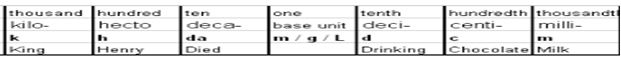 Metric Conversions	Converting between units		Ex – 12.5 grams into __________ milligrams	        217.65 mL = ________________ dL		12.5 km = ________________ daL		        506.3 cm = ________________ mUnit 2 - Natural Resources and EnergyFossil FuelAlternative FuelRenewable energyNon-renewable energyConservationEfficiencyLaw of Conservation of EnergyGeothermalHydroelectric powerSolar powerWind energyNuclear EnergyKinetic energyPotential energyEnergy TransformationThermal energyMotion energyStored mechanical energyRadiant energySound energyGravitational energyNatural GasUnit 3 - ChemistryNucleusAtomHow to figure out # of protons, neutrons, and electrons in an atom if you know the Mass number and Atomic Number or Mass Number and charge?Carbon – 14		_________ P		__________ N	      	___________ eUranium – 238		_________ P		__________ N		___________eNitrogen (-1)		_________ P		__________ N		___________eSilicon (+2)		_________ P		__________ N		___________eElementProton – definition and chargeNeutron – definition and chargeElectron – definition and chargeIsotopesIonAtomic NumberMass NumberUnit IV - Geologic TimeSuperpositionCorrelationUniformitarianismPrinciple of SuperpositionPrinciple of Cross-cuttingPrinciple of Included FragmentsUncomformityRelative DatingAbsolute DatingPrinciple of Original HorizontalityKnow how to find which layer is older/younger and the principle that supports it.Half-lifeKnow how to read a graph and find 1st half-life, 2nd half-life, 3rd half-lifeOldest years of when Carbon-14 dating is reliableHalf-life of U-238Half-life of C-14Age of the earth